Antrag auf Förderung des VereinslebensInstandhaltungsmaßnahmen | Bau- und Investitionszuschuss | Sport- und Arbeitsgerätegemäß Richtlinie zur Förderung des Vereinslebens durch die Gemeinde SchweitenkirchenAngaben des Antragstellers:Angaben zur Förderung:Der Förderantrag muss bis zum 01.10. des Vorjahres bei der Gemeinde eingegangen sein. 	I. Instandhaltungsmaßnahmen (Art. 8)Anlagen: Finanzierungsplan detaillierte Kostenaufstellung Angebote/Kostenvoranschlag	II. Bau- und Investitionszuschuss (Art. 9)Anlagen: Finanzierungsplan detaillierte Kostenaufstellung Angebote/Kostenvoranschlag Förderfähigkeit Dachverband	III. Sport- und Arbeitsgeräte (Art. 10)Anlagen: Finanzierungsplan Angebote/KostenvoranschlagHiermit bestätige ich die Richtigkeit von mir gemachten Angaben.Mit der Antragsstellung erkläre ich mich mit den übrigen Bestimmungen der „Richtlinie zur Förderung des Vereinslebens durch die Gemeinde Schweitenkirchen“ einverstanden.							UnterschriftName des Vereins:Vorsitzende/r:Art des Vereins:Anschrift:Telefon:E-Mail:Bankverbindung:Bankverbindung:Kontoinhaber:IBAN:BIC:Kreditinstitut:Geplante Materialkosten der Maßnahme in Euro:Zuschüsse/Förderungen anderer Stellen in Euro:Beschreibung der Maßnahme (ggf. auf gesonderter Anlage):Beschreibung der Maßnahme (ggf. auf gesonderter Anlage):Geplante Baukosten der Maßnahme in Euro:Zuschüsse/Förderungen anderer Stellen in Euro:Beschreibung der Maßnahme (ggf. auf gesonderter Anlage):Beschreibung der Maßnahme (ggf. auf gesonderter Anlage):Geplante Kosten in Euro:Zuschüsse/Förderungen anderer Stellen in Euro:Beschreibung der Maßnahme (ggf. auf gesonderter Anlage):Beschreibung der Maßnahme (ggf. auf gesonderter Anlage):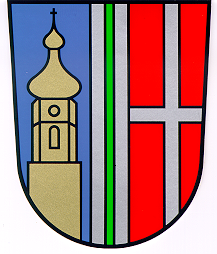 